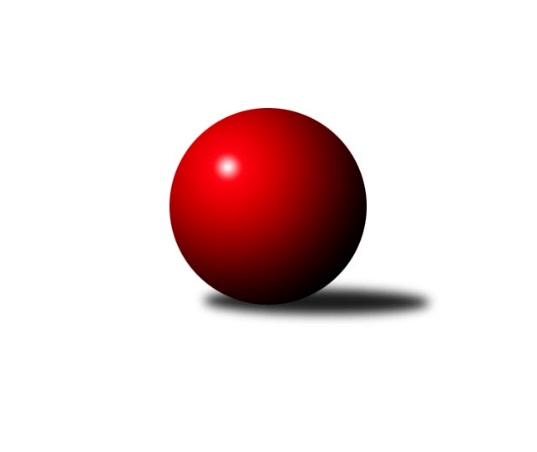 Č.7Ročník 2021/2022	18.5.2024 Mistrovství Prahy 1 2021/2022Statistika 7. kolaTabulka družstev:		družstvo	záp	výh	rem	proh	skore	sety	průměr	body	plné	dorážka	chyby	1.	TJ Astra	6	5	0	1	34.5 : 13.5 	(44.5 : 27.5)	2565	10	1796	769	43	2.	KK Konstruktiva C	7	5	0	2	34.0 : 22.0 	(47.0 : 37.0)	2512	10	1742	770	40.4	3.	KK Velké Popovice	8	4	1	3	33.0 : 31.0 	(48.5 : 47.5)	2369	9	1676	692	48.9	4.	SC Olympia Radotín	5	4	0	1	24.0 : 16.0 	(29.5 : 30.5)	2564	8	1760	804	38	5.	KK Slavoj C	7	4	0	3	29.5 : 26.5 	(40.5 : 43.5)	2540	8	1761	780	42.3	6.	TJ Rudná A	7	3	1	3	31.0 : 25.0 	(51.0 : 33.0)	2558	7	1773	785	44.4	7.	VSK ČVUT	7	3	1	3	31.0 : 25.0 	(48.0 : 36.0)	2477	7	1741	736	45.6	8.	SK Žižkov B	5	3	0	2	21.0 : 19.0 	(29.0 : 31.0)	2545	6	1769	776	45	9.	SK Meteor C	7	3	0	4	21.5 : 34.5 	(36.0 : 48.0)	2345	6	1685	660	54	10.	SK Uhelné sklady B	7	2	1	4	25.5 : 30.5 	(40.0 : 44.0)	2384	5	1684	699	50	11.	SK Uhelné sklady	6	1	2	3	19.5 : 28.5 	(33.0 : 39.0)	2430	4	1704	726	49.2	12.	TJ Rudná B	7	2	0	5	23.0 : 33.0 	(39.0 : 45.0)	2423	4	1700	722	49.4	13.	TJ Radlice	5	0	3	2	16.0 : 24.0 	(27.0 : 33.0)	2525	3	1726	799	41.8	14.	TJ Kobylisy	6	1	1	4	16.5 : 31.5 	(27.0 : 45.0)	2411	3	1700	710	44.5Tabulka doma:		družstvo	záp	výh	rem	proh	skore	sety	průměr	body	maximum	minimum	1.	KK Konstruktiva C	4	4	0	0	23.0 : 9.0 	(30.0 : 18.0)	2571	8	2596	2547	2.	KK Velké Popovice	5	4	0	1	26.0 : 14.0 	(36.5 : 23.5)	2440	8	2472	2405	3.	TJ Astra	3	3	0	0	18.5 : 5.5 	(23.5 : 12.5)	2550	6	2582	2493	4.	SK Meteor C	4	3	0	1	17.0 : 15.0 	(24.0 : 24.0)	2502	6	2551	2451	5.	VSK ČVUT	3	2	1	0	18.0 : 6.0 	(23.5 : 12.5)	2649	5	2720	2590	6.	SC Olympia Radotín	2	2	0	0	10.0 : 6.0 	(12.0 : 12.0)	2598	4	2600	2596	7.	SK Žižkov B	3	2	0	1	13.5 : 10.5 	(19.0 : 17.0)	2553	4	2635	2481	8.	TJ Rudná B	3	2	0	1	13.5 : 10.5 	(17.5 : 18.5)	2528	4	2572	2498	9.	TJ Rudná A	3	1	1	1	13.0 : 11.0 	(23.0 : 13.0)	2592	3	2603	2578	10.	SK Uhelné sklady	3	1	1	1	13.0 : 11.0 	(22.5 : 13.5)	2409	3	2476	2357	11.	TJ Kobylisy	2	1	0	1	6.5 : 9.5 	(8.5 : 15.5)	2309	2	2336	2281	12.	SK Uhelné sklady B	3	1	0	2	13.5 : 10.5 	(20.0 : 16.0)	2377	2	2451	2246	13.	TJ Radlice	3	0	2	1	11.0 : 13.0 	(18.5 : 17.5)	2421	2	2452	2369	14.	KK Slavoj C	4	1	0	3	13.0 : 19.0 	(17.5 : 30.5)	2624	2	2745	2567Tabulka venku:		družstvo	záp	výh	rem	proh	skore	sety	průměr	body	maximum	minimum	1.	KK Slavoj C	3	3	0	0	16.5 : 7.5 	(23.0 : 13.0)	2550	6	2662	2485	2.	TJ Astra	3	2	0	1	16.0 : 8.0 	(21.0 : 15.0)	2570	4	2714	2489	3.	SC Olympia Radotín	3	2	0	1	14.0 : 10.0 	(17.5 : 18.5)	2553	4	2632	2505	4.	TJ Rudná A	4	2	0	2	18.0 : 14.0 	(28.0 : 20.0)	2550	4	2673	2405	5.	SK Uhelné sklady B	4	1	1	2	12.0 : 20.0 	(20.0 : 28.0)	2390	3	2469	2291	6.	SK Žižkov B	2	1	0	1	7.5 : 8.5 	(10.0 : 14.0)	2537	2	2606	2468	7.	KK Konstruktiva C	3	1	0	2	11.0 : 13.0 	(17.0 : 19.0)	2492	2	2649	2411	8.	VSK ČVUT	4	1	0	3	13.0 : 19.0 	(24.5 : 23.5)	2434	2	2636	2230	9.	TJ Radlice	2	0	1	1	5.0 : 11.0 	(8.5 : 15.5)	2577	1	2588	2565	10.	KK Velké Popovice	3	0	1	2	7.0 : 17.0 	(12.0 : 24.0)	2333	1	2402	2282	11.	SK Uhelné sklady	3	0	1	2	6.5 : 17.5 	(10.5 : 25.5)	2437	1	2571	2319	12.	TJ Kobylisy	4	0	1	3	10.0 : 22.0 	(18.5 : 29.5)	2436	1	2546	2368	13.	SK Meteor C	3	0	0	3	4.5 : 19.5 	(12.0 : 24.0)	2292	0	2343	2264	14.	TJ Rudná B	4	0	0	4	9.5 : 22.5 	(21.5 : 26.5)	2404	0	2469	2299Tabulka podzimní části:		družstvo	záp	výh	rem	proh	skore	sety	průměr	body	doma	venku	1.	TJ Astra	6	5	0	1	34.5 : 13.5 	(44.5 : 27.5)	2565	10 	3 	0 	0 	2 	0 	1	2.	KK Konstruktiva C	7	5	0	2	34.0 : 22.0 	(47.0 : 37.0)	2512	10 	4 	0 	0 	1 	0 	2	3.	KK Velké Popovice	8	4	1	3	33.0 : 31.0 	(48.5 : 47.5)	2369	9 	4 	0 	1 	0 	1 	2	4.	SC Olympia Radotín	5	4	0	1	24.0 : 16.0 	(29.5 : 30.5)	2564	8 	2 	0 	0 	2 	0 	1	5.	KK Slavoj C	7	4	0	3	29.5 : 26.5 	(40.5 : 43.5)	2540	8 	1 	0 	3 	3 	0 	0	6.	TJ Rudná A	7	3	1	3	31.0 : 25.0 	(51.0 : 33.0)	2558	7 	1 	1 	1 	2 	0 	2	7.	VSK ČVUT	7	3	1	3	31.0 : 25.0 	(48.0 : 36.0)	2477	7 	2 	1 	0 	1 	0 	3	8.	SK Žižkov B	5	3	0	2	21.0 : 19.0 	(29.0 : 31.0)	2545	6 	2 	0 	1 	1 	0 	1	9.	SK Meteor C	7	3	0	4	21.5 : 34.5 	(36.0 : 48.0)	2345	6 	3 	0 	1 	0 	0 	3	10.	SK Uhelné sklady B	7	2	1	4	25.5 : 30.5 	(40.0 : 44.0)	2384	5 	1 	0 	2 	1 	1 	2	11.	SK Uhelné sklady	6	1	2	3	19.5 : 28.5 	(33.0 : 39.0)	2430	4 	1 	1 	1 	0 	1 	2	12.	TJ Rudná B	7	2	0	5	23.0 : 33.0 	(39.0 : 45.0)	2423	4 	2 	0 	1 	0 	0 	4	13.	TJ Radlice	5	0	3	2	16.0 : 24.0 	(27.0 : 33.0)	2525	3 	0 	2 	1 	0 	1 	1	14.	TJ Kobylisy	6	1	1	4	16.5 : 31.5 	(27.0 : 45.0)	2411	3 	1 	0 	1 	0 	1 	3Tabulka jarní části:		družstvo	záp	výh	rem	proh	skore	sety	průměr	body	doma	venku	1.	TJ Rudná A	0	0	0	0	0.0 : 0.0 	(0.0 : 0.0)	0	0 	0 	0 	0 	0 	0 	0 	2.	TJ Astra	0	0	0	0	0.0 : 0.0 	(0.0 : 0.0)	0	0 	0 	0 	0 	0 	0 	0 	3.	SK Uhelné sklady	0	0	0	0	0.0 : 0.0 	(0.0 : 0.0)	0	0 	0 	0 	0 	0 	0 	0 	4.	SK Žižkov B	0	0	0	0	0.0 : 0.0 	(0.0 : 0.0)	0	0 	0 	0 	0 	0 	0 	0 	5.	KK Velké Popovice	0	0	0	0	0.0 : 0.0 	(0.0 : 0.0)	0	0 	0 	0 	0 	0 	0 	0 	6.	TJ Rudná B	0	0	0	0	0.0 : 0.0 	(0.0 : 0.0)	0	0 	0 	0 	0 	0 	0 	0 	7.	KK Slavoj C	0	0	0	0	0.0 : 0.0 	(0.0 : 0.0)	0	0 	0 	0 	0 	0 	0 	0 	8.	SK Meteor C	0	0	0	0	0.0 : 0.0 	(0.0 : 0.0)	0	0 	0 	0 	0 	0 	0 	0 	9.	SC Olympia Radotín	0	0	0	0	0.0 : 0.0 	(0.0 : 0.0)	0	0 	0 	0 	0 	0 	0 	0 	10.	SK Uhelné sklady B	0	0	0	0	0.0 : 0.0 	(0.0 : 0.0)	0	0 	0 	0 	0 	0 	0 	0 	11.	TJ Kobylisy	0	0	0	0	0.0 : 0.0 	(0.0 : 0.0)	0	0 	0 	0 	0 	0 	0 	0 	12.	VSK ČVUT	0	0	0	0	0.0 : 0.0 	(0.0 : 0.0)	0	0 	0 	0 	0 	0 	0 	0 	13.	KK Konstruktiva C	0	0	0	0	0.0 : 0.0 	(0.0 : 0.0)	0	0 	0 	0 	0 	0 	0 	0 	14.	TJ Radlice	0	0	0	0	0.0 : 0.0 	(0.0 : 0.0)	0	0 	0 	0 	0 	0 	0 	0 Zisk bodů pro družstvo:		jméno hráče	družstvo	body	zápasy	v %	dílčí body	sety	v %	1.	Miluše Kohoutová 	TJ Rudná A 	6	/	7	(86%)	11	/	14	(79%)	2.	Pavel Jahelka 	VSK ČVUT  	6	/	7	(86%)	9.5	/	14	(68%)	3.	Jiří Pavlík 	KK Slavoj C 	6	/	7	(86%)	9	/	14	(64%)	4.	Petr Barchánek 	KK Konstruktiva C 	6	/	7	(86%)	9	/	14	(64%)	5.	Martin Kučerka 	KK Velké Popovice 	6	/	8	(75%)	11	/	16	(69%)	6.	Tomáš Jícha 	KK Velké Popovice 	6	/	8	(75%)	10	/	16	(63%)	7.	Miloš Beneš ml.	TJ Radlice 	5	/	5	(100%)	9.5	/	10	(95%)	8.	Ludmila Erbanová 	TJ Rudná A 	5	/	5	(100%)	9	/	10	(90%)	9.	Radek Fiala 	TJ Astra 	5	/	6	(83%)	9.5	/	12	(79%)	10.	Pavel Červinka 	TJ Kobylisy  	5	/	6	(83%)	7	/	12	(58%)	11.	Jan Barchánek 	KK Konstruktiva C 	5	/	7	(71%)	11	/	14	(79%)	12.	Jan Rokos 	TJ Rudná A 	5	/	7	(71%)	9	/	14	(64%)	13.	Jaruška Havrdová 	KK Velké Popovice 	5	/	8	(63%)	10	/	16	(63%)	14.	Ladislav Musil 	KK Velké Popovice 	5	/	8	(63%)	9	/	16	(56%)	15.	Bedřich Švec 	KK Velké Popovice 	5	/	8	(63%)	8	/	16	(50%)	16.	Jindřich Valo 	KK Slavoj C 	4.5	/	6	(75%)	8	/	12	(67%)	17.	Zdeněk Barcal 	SK Meteor C 	4.5	/	7	(64%)	8	/	14	(57%)	18.	Vladimír Zdražil 	SC Olympia Radotín 	4	/	4	(100%)	7	/	8	(88%)	19.	Jakub Vodička 	TJ Astra 	4	/	4	(100%)	6	/	8	(75%)	20.	Jan Neckář 	SK Žižkov B 	4	/	5	(80%)	8	/	10	(80%)	21.	Robert Asimus 	SC Olympia Radotín 	4	/	5	(80%)	7	/	10	(70%)	22.	Miroslav Míchal 	SK Uhelné sklady B 	4	/	6	(67%)	9	/	12	(75%)	23.	Adam Vejvoda 	VSK ČVUT  	4	/	6	(67%)	8	/	12	(67%)	24.	Tomáš Dvořák 	SK Uhelné sklady 	4	/	6	(67%)	7.5	/	12	(63%)	25.	Daniel Veselý 	TJ Astra 	4	/	6	(67%)	6	/	12	(50%)	26.	Martin Machulka 	TJ Rudná B 	4	/	6	(67%)	6	/	12	(50%)	27.	Tomáš Hroza 	TJ Astra 	4	/	6	(67%)	6	/	12	(50%)	28.	Radek Machulka 	TJ Rudná B 	4	/	7	(57%)	8.5	/	14	(61%)	29.	Josef Tesař 	SK Meteor C 	4	/	7	(57%)	8	/	14	(57%)	30.	Pavel Černý 	SK Uhelné sklady B 	4	/	7	(57%)	7.5	/	14	(54%)	31.	Jiří Spěváček 	TJ Rudná A 	4	/	7	(57%)	7	/	14	(50%)	32.	Miloslav Všetečka 	SK Žižkov B 	3.5	/	4	(88%)	5	/	8	(63%)	33.	Josef Dvořák 	KK Slavoj C 	3	/	3	(100%)	6	/	6	(100%)	34.	Jan Hloušek 	SK Uhelné sklady 	3	/	4	(75%)	6	/	8	(75%)	35.	Jan Kamín 	TJ Radlice 	3	/	4	(75%)	3.5	/	8	(44%)	36.	Jan Knyttl 	VSK ČVUT  	3	/	5	(60%)	8	/	10	(80%)	37.	Jaroslav Dryák 	TJ Astra 	3	/	5	(60%)	8	/	10	(80%)	38.	Pavel Dvořák 	SC Olympia Radotín 	3	/	5	(60%)	7	/	10	(70%)	39.	Adam Lesák 	TJ Rudná B 	3	/	5	(60%)	4.5	/	10	(45%)	40.	Martin Novák 	SK Uhelné sklady 	3	/	6	(50%)	6	/	12	(50%)	41.	Hana Kovářová 	KK Konstruktiva C 	3	/	6	(50%)	6	/	12	(50%)	42.	Václav Bouchal 	TJ Kobylisy  	3	/	6	(50%)	5.5	/	12	(46%)	43.	Jiří Piskáček 	VSK ČVUT  	3	/	6	(50%)	5	/	12	(42%)	44.	Milan Vejvoda 	VSK ČVUT  	3	/	7	(43%)	7.5	/	14	(54%)	45.	Roman Tumpach 	SK Uhelné sklady B 	3	/	7	(43%)	7.5	/	14	(54%)	46.	Jindra Pokorná 	SK Meteor C 	3	/	7	(43%)	6	/	14	(43%)	47.	Petr Behina 	SK Uhelné sklady B 	2.5	/	3	(83%)	4	/	6	(67%)	48.	Anna Sailerová 	SK Žižkov B 	2.5	/	5	(50%)	6	/	10	(60%)	49.	Marek Šveda 	TJ Astra 	2.5	/	5	(50%)	5	/	10	(50%)	50.	Petra Koščová 	TJ Rudná B 	2.5	/	6	(42%)	5	/	12	(42%)	51.	Antonín Knobloch 	SK Uhelné sklady 	2.5	/	6	(42%)	4.5	/	12	(38%)	52.	Miroslav Kýhos 	TJ Rudná B 	2.5	/	7	(36%)	5	/	14	(36%)	53.	Jan Petráček 	SK Meteor C 	2	/	2	(100%)	4	/	4	(100%)	54.	Martin Lukáš 	SK Žižkov B 	2	/	3	(67%)	5	/	6	(83%)	55.	Čeněk Zachař 	KK Slavoj C 	2	/	3	(67%)	4	/	6	(67%)	56.	Zbyněk Sedlák 	SK Uhelné sklady 	2	/	4	(50%)	3	/	8	(38%)	57.	Vlastimil Bočánek 	SK Uhelné sklady B 	2	/	4	(50%)	2	/	8	(25%)	58.	Petra Sedláčková 	KK Slavoj C 	2	/	5	(40%)	4.5	/	10	(45%)	59.	Daniel Prošek 	KK Slavoj C 	2	/	5	(40%)	4	/	10	(40%)	60.	Bohumil Bazika 	SK Uhelné sklady 	2	/	5	(40%)	4	/	10	(40%)	61.	Miroslav Kochánek 	VSK ČVUT  	2	/	5	(40%)	4	/	10	(40%)	62.	Petr Dvořák 	SC Olympia Radotín 	2	/	5	(40%)	2.5	/	10	(25%)	63.	Jan Neckář ml.	SK Žižkov B 	2	/	5	(40%)	2	/	10	(20%)	64.	Samuel Fujko 	KK Konstruktiva C 	2	/	6	(33%)	7	/	12	(58%)	65.	Karel Mašek 	TJ Kobylisy  	2	/	6	(33%)	4	/	12	(33%)	66.	Ivan Harašta 	KK Konstruktiva C 	2	/	6	(33%)	4	/	12	(33%)	67.	Jaromír Bok 	TJ Rudná A 	2	/	7	(29%)	7	/	14	(50%)	68.	Adam Rajnoch 	SK Uhelné sklady B 	2	/	7	(29%)	6	/	14	(43%)	69.	Peter Koščo 	TJ Rudná B 	2	/	7	(29%)	6	/	14	(43%)	70.	Pavel Strnad 	TJ Rudná A 	2	/	7	(29%)	6	/	14	(43%)	71.	Jaroslav Pleticha ml.	KK Konstruktiva C 	1	/	1	(100%)	2	/	2	(100%)	72.	Jakub Wrzecionko 	KK Konstruktiva C 	1	/	1	(100%)	2	/	2	(100%)	73.	Richard Glas 	VSK ČVUT  	1	/	1	(100%)	2	/	2	(100%)	74.	Jiří Zdráhal 	TJ Rudná B 	1	/	1	(100%)	2	/	2	(100%)	75.	Radek Pauk 	SC Olympia Radotín 	1	/	1	(100%)	2	/	2	(100%)	76.	Dana Školová 	SK Uhelné sklady B 	1	/	1	(100%)	2	/	2	(100%)	77.	Petr Seidl 	TJ Astra 	1	/	1	(100%)	1	/	2	(50%)	78.	Jiří Kuděj 	SK Uhelné sklady B 	1	/	1	(100%)	1	/	2	(50%)	79.	Radovan Šimůnek 	TJ Astra 	1	/	2	(50%)	3	/	4	(75%)	80.	Hana Křemenová 	SK Žižkov B 	1	/	2	(50%)	2	/	4	(50%)	81.	Aleš Král 	KK Slavoj C 	1	/	2	(50%)	2	/	4	(50%)	82.	Marek Dvořák 	TJ Rudná A 	1	/	2	(50%)	2	/	4	(50%)	83.	Jakub Vojáček 	TJ Radlice 	1	/	2	(50%)	2	/	4	(50%)	84.	Luboš Kocmich 	VSK ČVUT  	1	/	3	(33%)	3	/	6	(50%)	85.	Miroslav Klement 	KK Konstruktiva C 	1	/	3	(33%)	2	/	6	(33%)	86.	Leoš Kofroň 	TJ Radlice 	1	/	4	(25%)	4	/	8	(50%)	87.	Přemysl Šámal 	SK Meteor C 	1	/	4	(25%)	3	/	8	(38%)	88.	Lukáš Lehner 	TJ Radlice 	1	/	4	(25%)	3	/	8	(38%)	89.	Martin Pondělíček 	SC Olympia Radotín 	1	/	4	(25%)	2	/	8	(25%)	90.	Jiří Ujhelyi 	SC Olympia Radotín 	1	/	4	(25%)	2	/	8	(25%)	91.	Karel Sedláček 	TJ Kobylisy  	1	/	4	(25%)	2	/	8	(25%)	92.	Pavel Mezek 	TJ Kobylisy  	1	/	4	(25%)	2	/	8	(25%)	93.	Karel Hybš 	KK Konstruktiva C 	1	/	5	(20%)	4	/	10	(40%)	94.	Miroslav Plachý 	SK Uhelné sklady 	1	/	5	(20%)	2	/	10	(20%)	95.	Marek Lehner 	TJ Radlice 	1	/	5	(20%)	2	/	10	(20%)	96.	Josef Kučera 	SK Meteor C 	1	/	6	(17%)	3	/	12	(25%)	97.	Lubomír Chudoba 	TJ Kobylisy  	0.5	/	5	(10%)	4	/	10	(40%)	98.	Jiří Novotný 	SK Meteor C 	0	/	1	(0%)	1	/	2	(50%)	99.	Michal Majer 	TJ Rudná B 	0	/	1	(0%)	1	/	2	(50%)	100.	Miroslav Vyšný 	KK Slavoj C 	0	/	1	(0%)	1	/	2	(50%)	101.	Karel Turek 	TJ Radlice 	0	/	1	(0%)	0	/	2	(0%)	102.	Jan Kratochvíl 	KK Velké Popovice 	0	/	1	(0%)	0	/	2	(0%)	103.	František Rusín 	KK Slavoj C 	0	/	1	(0%)	0	/	2	(0%)	104.	Kateřina Holanová 	KK Slavoj C 	0	/	1	(0%)	0	/	2	(0%)	105.	Petr Kapal 	KK Velké Popovice 	0	/	1	(0%)	0	/	2	(0%)	106.	Tomáš Pokorný 	SK Žižkov B 	0	/	1	(0%)	0	/	2	(0%)	107.	Jiří Budil 	SK Uhelné sklady B 	0	/	1	(0%)	0	/	2	(0%)	108.	Marek Sedlák 	TJ Astra 	0	/	1	(0%)	0	/	2	(0%)	109.	Pavel Šimek 	SC Olympia Radotín 	0	/	1	(0%)	0	/	2	(0%)	110.	Gabriela Jirásková 	KK Velké Popovice 	0	/	1	(0%)	0	/	2	(0%)	111.	Vladimír Vošický 	SK Meteor C 	0	/	2	(0%)	2	/	4	(50%)	112.	Jiří Tencar 	VSK ČVUT  	0	/	2	(0%)	1	/	4	(25%)	113.	Tomáš Keller 	TJ Rudná B 	0	/	2	(0%)	1	/	4	(25%)	114.	Marek Sedláček 	SK Uhelné sklady B 	0	/	2	(0%)	0	/	4	(0%)	115.	Petr Míchal 	SK Uhelné sklady B 	0	/	3	(0%)	1	/	6	(17%)	116.	Jana Průšová 	KK Slavoj C 	0	/	3	(0%)	0	/	6	(0%)	117.	Jaromír Žítek 	TJ Kobylisy  	0	/	4	(0%)	2.5	/	8	(31%)	118.	Radek Lehner 	TJ Radlice 	0	/	5	(0%)	3	/	10	(30%)	119.	Josef Gebr 	SK Žižkov B 	0	/	5	(0%)	1	/	10	(10%)	120.	Jiří Mrzílek 	KK Velké Popovice 	0	/	5	(0%)	0.5	/	10	(5%)	121.	Josef Jurášek 	SK Meteor C 	0	/	6	(0%)	1	/	12	(8%)Průměry na kuželnách:		kuželna	průměr	plné	dorážka	chyby	výkon na hráče	1.	SK Žižkov Praha, 1-4	2621	1820	801	40.0	(436.8)	2.	SK Žižkov Praha, 3-4	2553	1755	797	44.0	(425.5)	3.	TJ Sokol Rudná, 1-2	2545	1768	777	47.2	(424.3)	4.	KK Konstruktiva Praha, 5-6	2517	1768	748	49.1	(419.6)	5.	Meteor, 1-2	2480	1737	742	42.4	(413.4)	6.	Radotín, 1-4	2475	1725	749	47.3	(412.6)	7.	Zahr. Město, 1-2	2455	1714	741	43.1	(409.3)	8.	Velké Popovice, 1-2	2430	1712	717	47.4	(405.0)	9.	Zvon, 1-2	2401	1682	719	45.9	(400.3)	10.	Kobylisy, 1-2	2327	1644	682	48.7	(387.9)Nejlepší výkony na kuželnách:SK Žižkov Praha, 1-4KK Slavoj C	2745	7. kolo	Josef Dvořák 	KK Slavoj C	534	7. koloTJ Astra	2714	5. kolo	Jindřich Valo 	KK Slavoj C	514	2. koloTJ Rudná A	2673	1. kolo	Ludmila Erbanová 	TJ Rudná A	494	1. koloKK Slavoj C	2662	2. kolo	Jiří Pavlík 	KK Slavoj C	490	3. koloKK Konstruktiva C	2649	7. kolo	Jindřich Valo 	KK Slavoj C	483	7. koloVSK ČVUT 	2636	3. kolo	Jiří Pavlík 	KK Slavoj C	482	5. koloSK Žižkov B	2635	6. kolo	Jakub Vodička 	TJ Astra	480	5. koloKK Slavoj C	2606	3. kolo	Jiří Spěváček 	TJ Rudná A	477	1. koloKK Slavoj C	2576	1. kolo	Radovan Šimůnek 	TJ Astra	476	5. koloKK Slavoj C	2567	5. kolo	Luboš Kocmich 	VSK ČVUT 	473	3. koloSK Žižkov Praha, 3-4VSK ČVUT 	2720	4. kolo	Adam Vejvoda 	VSK ČVUT 	493	6. koloVSK ČVUT 	2637	6. kolo	Adam Vejvoda 	VSK ČVUT 	491	4. koloVSK ČVUT 	2590	2. kolo	Jiří Piskáček 	VSK ČVUT 	480	4. koloSK Uhelné sklady	2571	2. kolo	Jan Knyttl 	VSK ČVUT 	471	6. koloTJ Radlice	2565	4. kolo	Pavel Jahelka 	VSK ČVUT 	469	6. koloTJ Rudná B	2469	6. kolo	Luboš Kocmich 	VSK ČVUT 	461	4. kolo		. kolo	Martin Novák 	SK Uhelné sklady	455	2. kolo		. kolo	Miloš Beneš ml.	TJ Radlice	453	4. kolo		. kolo	Milan Vejvoda 	VSK ČVUT 	451	2. kolo		. kolo	Petra Koščová 	TJ Rudná B	450	6. koloTJ Sokol Rudná, 1-2SC Olympia Radotín	2632	3. kolo	Ludmila Erbanová 	TJ Rudná A	511	2. koloSK Žižkov B	2606	7. kolo	Miloš Beneš ml.	TJ Radlice	502	2. koloTJ Rudná A	2603	7. kolo	Martin Lukáš 	SK Žižkov B	485	7. koloTJ Rudná A	2594	4. kolo	Lukáš Lehner 	TJ Radlice	477	2. koloTJ Radlice	2588	2. kolo	Jan Neckář 	SK Žižkov B	472	7. koloTJ Rudná A	2578	2. kolo	Jiří Spěváček 	TJ Rudná A	467	4. koloTJ Rudná B	2572	7. kolo	Pavel Dvořák 	SC Olympia Radotín	465	3. koloTJ Rudná B	2515	3. kolo	Robert Asimus 	SC Olympia Radotín	463	3. koloTJ Rudná B	2498	5. kolo	Pavel Strnad 	TJ Rudná A	462	7. koloSK Uhelné sklady B	2469	7. kolo	Peter Koščo 	TJ Rudná B	461	5. koloKK Konstruktiva Praha, 5-6KK Konstruktiva C	2596	6. kolo	Karel Hybš 	KK Konstruktiva C	466	6. koloKK Konstruktiva C	2589	5. kolo	Hana Kovářová 	KK Konstruktiva C	463	6. koloKK Konstruktiva C	2551	1. kolo	Petr Barchánek 	KK Konstruktiva C	457	3. koloKK Konstruktiva C	2547	3. kolo	Jan Barchánek 	KK Konstruktiva C	451	1. koloTJ Kobylisy 	2546	5. kolo	Ivan Harašta 	KK Konstruktiva C	450	5. koloVSK ČVUT 	2502	1. kolo	Radovan Šimůnek 	TJ Astra	447	3. koloTJ Astra	2489	3. kolo	Petr Barchánek 	KK Konstruktiva C	447	1. koloSK Uhelné sklady	2319	6. kolo	Pavel Jahelka 	VSK ČVUT 	445	1. kolo		. kolo	Karel Sedláček 	TJ Kobylisy 	445	5. kolo		. kolo	Jan Barchánek 	KK Konstruktiva C	444	3. koloMeteor, 1-2SK Meteor C	2551	3. kolo	Jan Petráček 	SK Meteor C	467	3. koloTJ Rudná A	2541	3. kolo	Ludmila Erbanová 	TJ Rudná A	459	3. koloSK Meteor C	2529	5. kolo	Radek Fiala 	TJ Astra	443	7. koloTJ Astra	2506	7. kolo	Jindra Pokorná 	SK Meteor C	443	3. koloSK Meteor C	2476	1. kolo	Josef Tesař 	SK Meteor C	440	3. koloSK Meteor C	2451	7. kolo	Pavel Strnad 	TJ Rudná A	439	3. koloTJ Rudná B	2420	1. kolo	Josef Tesař 	SK Meteor C	436	1. koloVSK ČVUT 	2368	5. kolo	Zdeněk Barcal 	SK Meteor C	436	3. kolo		. kolo	Josef Tesař 	SK Meteor C	436	5. kolo		. kolo	Jiří Spěváček 	TJ Rudná A	434	3. koloRadotín, 1-4SC Olympia Radotín	2600	7. kolo	Pavel Dvořák 	SC Olympia Radotín	490	7. koloSC Olympia Radotín	2596	5. kolo	Vladimír Zdražil 	SC Olympia Radotín	467	5. koloSC Olympia Radotín	2584	2. kolo	Robert Asimus 	SC Olympia Radotín	460	5. koloTJ Rudná A	2579	5. kolo	Vladimír Zdražil 	SC Olympia Radotín	451	2. koloSK Meteor C	2263	2. kolo	Jan Knyttl 	VSK ČVUT 	449	7. koloVSK ČVUT 	2230	7. kolo	Pavel Strnad 	TJ Rudná A	447	5. kolo		. kolo	Radek Pauk 	SC Olympia Radotín	446	2. kolo		. kolo	Pavel Jahelka 	VSK ČVUT 	446	7. kolo		. kolo	Vladimír Zdražil 	SC Olympia Radotín	444	7. kolo		. kolo	Pavel Dvořák 	SC Olympia Radotín	442	5. koloZahr. Město, 1-2TJ Astra	2582	4. kolo	Radek Fiala 	TJ Astra	466	4. koloTJ Astra	2576	2. kolo	Marek Šveda 	TJ Astra	459	2. koloTJ Astra	2493	1. kolo	Jakub Vodička 	TJ Astra	458	1. koloTJ Astra	2458	6. kolo	Daniel Veselý 	TJ Astra	457	4. koloSK Uhelné sklady	2420	4. kolo	Tomáš Jícha 	KK Velké Popovice	456	2. koloTJ Radlice	2403	6. kolo	Miloš Beneš ml.	TJ Radlice	444	6. koloTJ Kobylisy 	2388	1. kolo	Tomáš Hroza 	TJ Astra	440	2. koloKK Velké Popovice	2324	2. kolo	Jakub Vodička 	TJ Astra	439	6. kolo		. kolo	Radek Fiala 	TJ Astra	437	2. kolo		. kolo	Jan Kamín 	TJ Radlice	434	6. koloVelké Popovice, 1-2KK Slavoj C	2504	6. kolo	Pavel Červinka 	TJ Kobylisy 	471	3. koloKK Velké Popovice	2472	1. kolo	Jiří Pavlík 	KK Slavoj C	453	6. koloKK Velké Popovice	2469	3. kolo	Ladislav Musil 	KK Velké Popovice	447	4. koloKK Velké Popovice	2446	6. kolo	Ladislav Musil 	KK Velké Popovice	442	3. koloTJ Kobylisy 	2443	3. kolo	Karel Mašek 	TJ Kobylisy 	440	3. koloKK Konstruktiva C	2411	4. kolo	Tomáš Jícha 	KK Velké Popovice	439	1. koloKK Velké Popovice	2405	4. kolo	Jindřich Valo 	KK Slavoj C	438	6. koloSK Uhelné sklady B	2291	1. kolo	Ladislav Musil 	KK Velké Popovice	431	1. kolo		. kolo	Petra Sedláčková 	KK Slavoj C	428	6. kolo		. kolo	Hana Kovářová 	KK Konstruktiva C	428	4. koloZvon, 1-2SC Olympia Radotín	2505	1. kolo	Miloš Beneš ml.	TJ Radlice	483	7. koloKK Slavoj C	2485	4. kolo	Tomáš Dvořák 	SK Uhelné sklady	482	5. koloSK Uhelné sklady	2476	5. kolo	Miloš Beneš ml.	TJ Radlice	457	5. koloTJ Radlice	2452	7. kolo	Miloš Beneš ml.	TJ Radlice	452	1. koloSK Uhelné sklady B	2451	4. kolo	Vladimír Zdražil 	SC Olympia Radotín	449	1. koloSK Žižkov B	2450	1. kolo	Miloš Beneš ml.	TJ Radlice	449	3. koloTJ Radlice	2447	3. kolo	Jan Kamín 	TJ Radlice	448	3. koloSK Uhelné sklady B	2443	3. kolo	Miroslav Míchal 	SK Uhelné sklady B	445	5. koloTJ Radlice	2442	1. kolo	Jaroslav Pleticha ml.	KK Konstruktiva C	445	2. koloSK Uhelné sklady B	2434	6. kolo	Pavel Černý 	SK Uhelné sklady B	444	4. koloKobylisy, 1-2TJ Rudná A	2405	6. kolo	Pavel Červinka 	TJ Kobylisy 	438	4. koloTJ Kobylisy 	2372	4. kolo	Robert Asimus 	SC Olympia Radotín	437	4. koloTJ Kobylisy 	2336	2. kolo	Pavel Červinka 	TJ Kobylisy 	424	6. koloTJ Rudná B	2299	2. kolo	Václav Bouchal 	TJ Kobylisy 	419	2. koloTJ Kobylisy 	2281	6. kolo	Ludmila Erbanová 	TJ Rudná A	418	6. koloSC Olympia Radotín	2270	4. kolo	Jaromír Bok 	TJ Rudná A	417	6. kolo		. kolo	Miluše Kohoutová 	TJ Rudná A	412	6. kolo		. kolo	Karel Mašek 	TJ Kobylisy 	408	4. kolo		. kolo	Pavel Červinka 	TJ Kobylisy 	406	2. kolo		. kolo	Martin Machulka 	TJ Rudná B	403	2. koloČetnost výsledků:	8.0 : 0.0	1x	7.0 : 1.0	7x	6.5 : 1.5	2x	6.0 : 2.0	8x	5.5 : 2.5	1x	5.0 : 3.0	9x	4.5 : 3.5	1x	4.0 : 4.0	6x	3.5 : 4.5	1x	3.0 : 5.0	4x	2.0 : 6.0	6x	1.0 : 7.0	3x